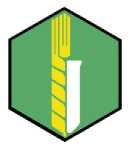 Výzkumný ústav rostlinné výroby, v.v.i. Praha - RuzyněDrnovská 507, 161 06 Praha 6 - Ruzyně	Tel.: +420 233 022 211 (ústředna)IČO/DIČ: 000 27 006 / CZ00027006	Tel.: +420 233 311 499 (ředitel)E-mail: cropscience@vurv.czČ. 162/2022SMLOUVA O DÍLOVýzkumný ústav rostlinné výroby, v.v.i.se sídlem Drnovská 507/73, 161 06 Praha 6 - RuzyněIČO: 00027006DIČ: CZ00027006zapsaná v rejstříku veřejných výzkumných institucí vedeném Ministerstvem školství, mládeže a tělovýchovy ČRzastoupena RNDr. Mikulášem Madarasem, Ph.D., ředitelem instituce(dále jen „objednatel“)aEnergySim s.r.o.se sídlem Čs. armády 785/22, Bubeneč, 160 00 Praha 6IČO: 015 12 129DIČ: CZ01512129zapsaná v obchodním rejstříku sp.zn. C 239563 vedená u Městského soudu v Praze zastoupena Petrem Kotkem a Janem Antonínem, jednateli společnosti (dále jen „zhotovitel“)PreambuleTato smlouva je uzavřena k realizaci veřejné zakázky s názvem:Studie potenciálu energetických úspor(dále jen „veřejná zakázka“),I.Předmět smlouvyZhotovitel se zavazuje provést na svůj náklad a nebezpečí pro objednatele dílo specifikované touto smlouvou a objednatel se zavazuje za podmínek stanovených touto smlouvou dílo převzít a zaplatit cenu díla.II.DíloDílem dle této smlouvy je:zpracování energeticko-ekonomické studie úspor areálu objednatele zahrnující:podrobnou prohlídku areálu a technologických zařízení areáluvyhledání možnosti úspor v oblasti stavební (rekonstrukce plášťů vytipovaných budov s cílem snížení provozních nákladů na vytápění a snížení tepelné ztráty s pozitivním vlivem na nižší instalovaný výkon a tím i nižší investici do případného nového zdroje tepla pro vytápění)- vyhledání možnosti úspor v oblasti technických zařízení budov (modernizaceosvětlení, instalace obnovitelných zdrojů - fotovoltaického systému s rozlišením instalace po jednotlivých budovách, včetně přínosu akumulace (bateriového systému);vyhodnocení jednotlivých úsporných opatření z pohledu energetické náročnosti a potenciálu úspor;pro každé opatření zvlášť a souhrnně uvedení a srovnání:o předpokládané investice (odhad) včetně variant o ročních provozních nákladů včetně varianto souhrnných nákladů na investici a provoz v průběhu let užívání s vyčíslením ekonomických ukazatelů včetně variantzjednodušené vyhodnocení dotačních příležitostíkonzultace rozfázování realizace navržených opatření v čase (zejména s ohledem na návaznosti, náročnost, dotační příležitosti a předpokládané možnosti financování objednatelem)průběžné konzultace se zadavatelem v průběhu provádění díla.zpracování Průkazů energetické náročnosti dle vyhlášky č. 264/2020 Sb., o energetické náročnosti budov (PENB) pro budovy v areálu objednatele specifikované v příloze č. 1 této smlouvyZhotovitel se zavazuje provést všechny práce a dodávky potřebné k realizaci díla výslovně uvedené, a veškeré jiné práce a dodávky, které jsou při odborné péči potřebné ke zhotovení díla. V případě rozporu se má za to, že se zhotovitel mínil zavázat provést dílo ve větším rozsahu nebo ve vyšší kvalitě. Pokud bude i nadále rozpor přetrvávat, má přednost nejvyšší kvalita.Zhotovitel prohlašuje, že je odborně způsobilý k provedení díla, a že se v plném rozsahu seznámil se zadáním díla, skutečným stavem, a že jsou mu známy veškeré technické, kvalitativní a jiné podmínky nezbytné k realizaci díla.Objednatel poskytne zhotoviteli v nezbytném rozsahu součinnost:zpřístupnění prohlídky objektů / areálů v přiměřeném rozsahu a termínechzpřístupnění dostupné relevantní dokumentace.III.Cena dílaZa provedení díla se objednatel zavazuje uhradit cenu ve výši:cena bez DPH:	340 000,00 KČsazba DPH:	21%DPH:	71 400,00 KČcena včetně DPH:	411 400,00 KČObjednatel ani zhotovitel nemohou žádat změnu ceny proto, že si dílo vyžádalo jiné úsilí nebo jiné náklady, než bylo předpokládáno.Objednatel nebude zhotoviteli poskytovat zálohy. Zhotovitel nemá právo na zaplacení přiměřené části odměny ani v případě, že by dílo bylo předáváno po částech nebo bylo prováděno s nepřiměřenými náklady.Nárok na zaplacení ceny díla vzniká teprve po úplném provedení a předání díla. Dílo je provedeno, je-li dokončeno a předáno bez vad a nedodělků.Cena za provedené dílo je splatná na základě faktury vystavené zhotovitelem. Faktura je splatná nejdříve ve lhůtě 30 dní ode dne doručení bezvadné faktury objednateli.IV.Termín plnění a předání díla4.1 Zhotovitel se zavazuje provést dílo do 4 měsíců od nabytí účinnosti této smlouvy.Zhotovitel je povinen oznámit objednateli písemně dokončení díla a jeho připravenostk předání nejméně 5 dnů přede dnem předání a zároveň poskytnout objednateli veškerou dokumentaci potřebnou pro prověření provedení díla. Strany se dohodnou na termínu převzetí díla, jinak bude dílo předáno 10. den ode dne doručení oznámení o dokončení díla a dokumentace.Objednatel má právo v případě výskytu vad odmítnout převzetí díla, a to i pro ojedinělédrobné vady. Výstupy díla jsou předány teprve podpisem předávacího protokolu oběma stranami.V.Další práva a povinnostiVlastníkem díla a nositelem veškerých práv k dílu je od počátku objednatel. Zhotovitel nese nebezpečí škody na věci až do převzetí díla objednatelem.V případě, že by ke splnění této smlouvy vzniklo autorské dílo převádí zhotovitel veškerá převoditelná práva k takovému dílu objednateli. Přinejmenším se však má za to, že zhotovitel uděluje objednateli výhradní licenci ke všem v úvahu přicházejícím způsobům užití díla a nakládání s dílem bez jakéhokoliv omezení. Zejména se má za to, že zhotovitel udělil objednateli právo dílo a práva k dílu převést na třetí osobu (či udělit licenci/sublicenci), dílo upravit či změnit (včetně názvu a nebo označení autorů), spojit dílo s jiným dílem nebo zařadit do díla souborného, a to přímo nebo prostřednictvím třetích osob. Cena za poskytnutí licence je zahrnuta v ceně za dílo. Zhotovitel nemá nárok na jakoukoliv dodatečnou odměnu v souvislosti s dílem.V případě, že ke splnění této smlouvy vznikne databáze, považuje se za zřízenou pro objednatele a veškerá práva k takovéto databázi svědčí objednateli.Zhotovitel se zavazuje zachovávat mlčenlivost o všech skutečnostech, které se dozví o objednateli v souvislosti s plněním této smlouvy.Zhotovitel je osobou povinnou spolupůsobit při výkonu finanční kontroly prováděné v souvislosti s úhradou zboží nebo služeb z veřejných výdajů.Zhotovitel je osobou povinnou spolupůsobit při výkonu finanční kontroly prováděné v souvislosti s plněním této smlouvy.Zhotovitel je povinen mít uzavřeno pojištění odpovědnosti za škodu způsobenou jeho činností včetně možných škod způsobených pracovníky zhotovitele, vzniklých na životě, zdraví nebo na movitém nebo nemovitém majetku objednatele nebo třetích osob, v souvislosti s realizováním díla, a to v minimální výši 5.000 000,- Kč na každou pojistnou událost, se spoluúčastí nejvýše 10 % a absolutním limitem spoluúčasti 20.000,- Kč. Pojištění zhotovitele musí být účinné po celou dobu realizace díla.VI.Sankce a odstoupení od smlouvyOd této smlouvy je možno odstoupit pouze z důvodů v této smlouvě výslovně uvedených.Objednatel je oprávněn od této smlouvy odstoupit z důvodů uvedených v zákoně a vedletěchto důvodů také v případě:vydání rozhodnutí o úpadku zhotovitele, nebo o zamítnutí insolvenčního návrhu pro nedostatek majetku zhotovitele, nebo vstupu zhotovitele do likvidace;porušení povinnosti dle této smlouvy, které nebude napraveno ani ve lhůtě 14 dnů od písemného upozornění na porušení;že zhotovitel uvedl v rámci zadávacího řízení nepravdivé či zkreslené informace, které měly vliv na výběr zhotovitele pro uzavření této smlouvy;že zhotovitel užil pro provedení byť části díla subdodavatele v rozporu s touto smlouvou, nebo zadávací dokumentací.V případě prodlení s provedením díla je zhotovitel povinen zaplatit objednateli smluvní pokutuve výši 2 000,- Kč za každý započatý den prodlení.V případě porušení povinnosti mlčenlivosti dle čl. 5.4 této smlouvy je zhotovitel povinen zaplatit objednateli smluvní pokutu ve výši 100 000,- Kč za každé jednotlivé porušení.Zaplacení smluvní pokuty nemá vliv na povinnost zhotovitele nahradit vzniklou škodu.VII.Závěrečná ustanoveníTato smlouva nabývá platnosti dnem podpisu smluvních stran a účinnosti uveřejněním vRegistru smluv podle zákona č. 340/2015 Sb. Zaslání smlouvy do registru smluv se zavazuje zajistit neprodleně po podpisu smlouvy objednatel.Tato smlouva se řídí českým právním řádem. Případné spory z této smlouvy mají býtrozhodovány obecnými soudy České republiky, přičemž místně příslušný je obecný soud dle sídla objednatele.Strany sjednávají zákaz postoupení smlouvy.Zhotovitel nese nebezpečí změny okolností na své straně.Tato smlouva je úplným ujednáním o předmětu smlouvy a o všech náležitostech, které stranymínily smluvně upravit. Žádný projev stran při sjednávání této smlouvy a neobsažený v této nebo jiné písemné smlouvě nemá zakládat závazek kterékoliv ze stran.Strany vylučují, aby vedle výslovných ustanovení smlouvy, byly práva a povinnostidovozovány z dosavadní či budoucí praxe mezi stranami nebo ze zvyklostí ať obecných nebo odvětvových.Zhotovitel potvrzuje, že je podnikatel a uzavírá tuto smlouvu v rámci svého podnikání. Napráva a povinnosti z této smlouvy se neužijí ustanovení §1793 a 1796 občanského zákoníku. Obě strany prohlašují, že práva a povinnosti přijaté touto smlouvou jsou a budou přiměřené jejich hospodářské situaci.Tato smlouva může být měněna pouze číslovanými dodatky uzavřenými oběma smluvnímistranami v písemné formě, pod sankcí neplatnosti jiných forem ujednání. Za písemnou formu pro změnu smlouvy se nepovažuje výměna elektronických zpráv.Tato smlouva je sepsána ve dvou vyhotoveních, přičemž každá smluvní strana obdrží pojednom vyhotovení.Nedílnou součástí smlouvy jsou přílohy:Digitálně podepsal =. EnergySim Jan AntonínDatum: 2022.11.07DOTACE • PROJEKCE TZB • PORADENSTVÍ09:53:00 +01 '00'                    Digitálněpodepsal RNDr.                                   MikulášMadaras, Ph.D.Elektronický podpis objednatele=. EnergySimElektronický podpis zhotovitele2022.11.04 12:38:43 +0T001Digitálně podepsal Ing. Petr Kotek, Ph.D. Datum: 2022.11.0722:43:08 +01'00'Příloha č. 1 smlouvy: Seznam budov pro vyhotovení PENBPořadové čísloČíslo parcelyKatastrální územíPoznámka11270Ruzyně[729710]Hlavní budova "A"21265/12Ruzyně[729710]Budova "B" Aula31265/4Ruzyně [729710]Budova "D" Genová banka41265/13Ruzyně [729710]Budova "C" PGI51288/2Ruzyně [729710]Budova "H", vyjma skleníků61285/2Ruzyně [729710]Budova "K"71286Ruzyně [729710]Budova "L"81268/3Ruzyně [729710]Budova "E"91287/11Ruzyně [729710]Budova "RND + J + I"101283Ruzyně [729710]Drnovská 508/73, 161 00 Praha 6111268/1Ruzyně [729710]Budova ''F'' Starý skleník, vyjma skleníků121282/2Ruzyně [729710]Budova ''N'' Pavilon výživy131277Ruzyně [729710]Budova ''M'' Dílny traktoristi, vyjma dílny141288/13Ruzyně [729710]Budova ''G'' Unimo